Проведение профилактических мероприятий по предупреждению 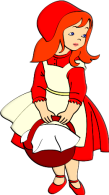 детского  дорожно-транспортного травматизма вМДОУ «Муниципальный детский сад «Красная шапочка»2020 – 2021 учебный годРабота с родителями.Образовательная программа по профилактике детского дорожно-транспортного травматизма«Светофорик»Образовательная программа по профилактике детского дорожно-транспортного травматизма«Светофорик»Образовательная программа по профилактике детского дорожно-транспортного травматизма«Светофорик»Образовательная программа по профилактике детского дорожно-транспортного травматизма«Светофорик»Образовательная программа по профилактике детского дорожно-транспортного травматизма«Светофорик»Образовательная программа по профилактике детского дорожно-транспортного травматизма«Светофорик»МесяцТематика мероприятияПрограммные задачиМетоды и приемыДругие виды деятельностиПедагог, реализующий программуМесяцСредняя группаСредняя группаСредняя группаСредняя группаПедагог, реализующий программуСентябрь«Знакомство с улицей»Уточнитьпредставление детей об улице, дороге, тротуаре. Датьэлементарные знания о поведенииБеседа,рассматриваниеиллюстраций сизображениемулицыБеседа,рассматриваниеиллюстраций сизображениемулицыВоспитатели средней группы «Полянка» -БирюковаВ.В., Жилкина Л.В. ивоспитатели средней группы «Капельки» Пантелеева С.В, Нестулина А.Г. Инструктор по физкультуре Левкина Н.ИОктябрьБеседа «Этодолжны знать все»Рассказать детям о том, где и как переходить улицу, длячего надо знатьправила дорожногодвиженияЦелевая программаРисование, чтение худ.литературы, игрыВоспитатели средней группы «Полянка» -БирюковаВ.В., Жилкина Л.В. ивоспитатели средней группы «Капельки» Пантелеева С.В, Нестулина А.Г. Инструктор по физкультуре Левкина Н.ИНоябрьЦелеваяпрогулка«Наши верные друзья»Познакомить с сигналами светофораНаблюдение работы светофора. Беседа, д/и «Красный, желтый, зеленый»Рисование, аппликацияВоспитатели средней группы «Полянка» -БирюковаВ.В., Жилкина Л.В. ивоспитатели средней группы «Капельки» Пантелеева С.В, Нестулина А.Г. Инструктор по физкультуре Левкина Н.ИДекабрьЗанятие-игра«Знакомство сдорожными знаками»Показать и объяснитьзначение дорожныхзнаков: «Въездзапрещен»,«Перекресток»«Переход», «Дети»Рассматривание дорожныхзнаков, беседа,играРисование, аппликация, подвижная игра «Цветные автомобили»Воспитатели средней группы «Полянка» -БирюковаВ.В., Жилкина Л.В. ивоспитатели средней группы «Капельки» Пантелеева С.В, Нестулина А.Г. Инструктор по физкультуре Левкина Н.ИЯнварьСюжетно-ролевая игра «Мы -пассажиры»Познакомить справилами поведенияв общественномтранспортеБеседы, распределение ролей, уточнение правил поведенияКонструиро-вание, развитие речиВоспитатели средней группы «Полянка» -БирюковаВ.В., Жилкина Л.В. ивоспитатели средней группы «Капельки» Пантелеева С.В, Нестулина А.Г. Инструктор по физкультуре Левкина Н.ИФевраль – мартДид.игра «Где и как можно играть»Объяснить детям, где надо играть и кататьсяна самокатах,велосипедах, почемунельзя играть наулицах и дорогахЗакрепление правилдорожного движения,рассматривание сюжетныхкартинокРазвитие речи, чтение худ. литературыАпрель – майИтоговоезанятие «Мыучимся соблюдать ПДД»Закрепление знания правил дорожногодвижения, значениедорожных знаков и светофораСюжетно-ролевая игра научастке д/с «Мыпешеходы и водители»Рисование,аппликация,развитие речи.Старшая и подготовительная к школе группыСтаршая и подготовительная к школе группыСтаршая и подготовительная к школе группыСтаршая и подготовительная к школе группыСентябрьЦелеваяпрогулка«Знакомство с улицей»Уточнить представлениедетей об улице, дороге, тротуаре. Повторитьправила поведения наулицеНаблюдение,беседа,рассматриваниеиллюстраций,внесение вкнижный уголоккниг, альбомовРисование, чтение худ. литературы, конструиро-вание.Воспитатели старшей группы «Колосок»: Федорив Н.М.,Лабзенко И.В.Воспитатели старшей группы «Теремок»: ЛагуткинаМ.А.
 АбрамоваМ.А.Воспитатели подготови-тельной к школе группы «Вишенки»:Чупахина А.А.,Кусакина А.С.Инструктор по физкультуре: Левкина Н.И.ОктябрьНОД «Обязанностипешехода»Дать представление об остановке и рассказать как вести себя на улицеРассматриваниекартин ииллюстраций сизображениемулицыЧтение художественной литературы, развитие речи, решение проблемных ситуаций.Воспитатели старшей группы «Колосок»: Федорив Н.М.,Лабзенко И.В.Воспитатели старшей группы «Теремок»: ЛагуткинаМ.А.
 АбрамоваМ.А.Воспитатели подготови-тельной к школе группы «Вишенки»:Чупахина А.А.,Кусакина А.С.Инструктор по физкультуре: Левкина Н.И.НоябрьРассматрива-ниекартин ииллюстраций сизображе-нием улицыЗакрепить представленияо том, кто регулируетдвижение транспорта ипешеходов. Познакомитьс сигналами светофора ижестами регулировщика*«Стой», *«Внимание»,*«Путь открыт»Чтение худ. произведений,беседы,рассматриваниеиллюстрацийРисование, аппликация, сюжетно-ролевые игры. Оформление стенда «Правила дорожного движения»Воспитатели старшей группы «Колосок»: Федорив Н.М.,Лабзенко И.В.Воспитатели старшей группы «Теремок»: ЛагуткинаМ.А.
 АбрамоваМ.А.Воспитатели подготови-тельной к школе группы «Вишенки»:Чупахина А.А.,Кусакина А.С.Инструктор по физкультуре: Левкина Н.И.ДекабрьИгра-развлечение «Улицы города»Знакомство с дорожнымизнаками и указателями:«Въезд запрещен»,«Движение налево»,«Движение прямо»,«Дети», «Перекресток»,«Переход», «Стоп»,закрепление знаний детейо светофореИзготовление макетов, знаковдля игры«Улицы города».Беседа с детьми,рассматриваниедорожныхзнаков иуказателейИгры в группе рисование, аппликацияВоспитатели старшей группы «Колосок»: Федорив Н.М.,Лабзенко И.В.Воспитатели старшей группы «Теремок»: ЛагуткинаМ.А.
 АбрамоваМ.А.Воспитатели подготови-тельной к школе группы «Вишенки»:Чупахина А.А.,Кусакина А.С.Инструктор по физкультуре: Левкина Н.И.ЯнварьНОД «Мы -пассажиры»Закрепить правилаповедения вобщественномтранспорте. Рассказать, как надо обходить автобус, автомобиль.Беседа,обыгрываниепроблемныхситуацийСюжетно-ролевые игры,рисование,аппликацияВоспитатели старшей группы «Колосок»: Федорив Н.М.,Лабзенко И.В.Воспитатели старшей группы «Теремок»: ЛагуткинаМ.А.
 АбрамоваМ.А.Воспитатели подготови-тельной к школе группы «Вишенки»:Чупахина А.А.,Кусакина А.С.Инструктор по физкультуре: Левкина Н.И.Февраль – мартВечер развлечений«Мы изучаемправиладорожного движения»Закрепление правил дорожного движенияЧтение стихов,исполнениепесен,инсценировкаситуаций надорогеИгра детей,рисование,игра детей,рисование,Воспитатели старшей группы «Колосок»: Федорив Н.М.,Лабзенко И.В.Воспитатели старшей группы «Теремок»: ЛагуткинаМ.А.
 АбрамоваМ.А.Воспитатели подготови-тельной к школе группы «Вишенки»:Чупахина А.А.,Кусакина А.С.Инструктор по физкультуре: Левкина Н.И.Апрель – майЭкскурсия по городу на автобусе или пешкомПоказать детям город, его улицы, переходы, будку ГАИ, светофорыНаблюдение, беседаРисование, рассматри-вание иллюстрацийВоспитатели старшей группы «Колосок»: Федорив Н.М.,Лабзенко И.В.Воспитатели старшей группы «Теремок»: ЛагуткинаМ.А.
 АбрамоваМ.А.Воспитатели подготови-тельной к школе группы «Вишенки»:Чупахина А.А.,Кусакина А.С.Инструктор по физкультуре: Левкина Н.И.№ п/пСодержание работыФорма проведенияСроки 1.Конкурс детских рисунков «Дядя Степа – милиционер»Участие в конкурсе в номинации «Я и родитель»Май 2.«Ребенок в автомобиле»Заочное консультированиеИюнь 3.Изучение обязанностей пешеходовКонсультацияИюнь4. Изучение обязанностей пассажировНаглядная информацияИюль 5.«Грамотный пешеход»Анкетирование родителейАвгуст